～「熊本名物　いきなりだんご」～　　　※（前準備として）小麦粉、白玉粉、砂糖、塩（抹茶か紫芋パウダーもここで入れる）をボウルに入れてよく混ぜておきます。１、上記のボウルの中に、水を少しづつ入れて最初は箸で混ぜます。サラダ油を少しづつ混ぜて、手のひらで生地を押しつけるようにこねます。更に水を入れ　　混ぜます。２・ひとかたまりになったら、更に５～１０分こねます。耳たぶくらいの硬さになって、艶が　　出てきたら、ラップをして生地を休ませます。３・さつまいもを8ミリの厚さに輪切りにして、５分ほど水にさらします。４・蒸し器にお湯を沸かします。５・さつまいもの水気をしっかり拭いて、その上にあんこ（約19g）をのせます。６・休ませておいた生地を８等分して、餃子の皮ぐらいの大きさに丸くのばします。☆ラップで挟むようにしてからのばすとやりやすいです！☆７・丸く伸ばした生地を手にのせて、その上にあんこ側がくるようにのせてさつまいもを隠す　　ように生地を引っ張りながら包みます。８・包んだら、クッキングシートにのせて（さつまいもの切れ端も一緒に）蒸気の立った鍋で１５分ほど蒸します。９・串がさつまいもにスッと入ったら出来上がり。　熊本弁で「いきなりだご」・・・方言で、「いきなり」とは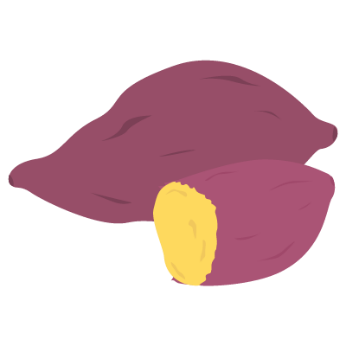 「簡単」「お手軽」の意味がある。　　いきなりお客さんが来てもすぐに作ってもてなせる。　　生のさつまいもを使う「生成り（いきなり）」　　　　簡単に作れるなどの意味が重なっている。材料（8個分）さつまいも　直径5～6ｃｍを1/2本　　　小麦粉　１００ｇ　　　　白玉粉　５０ｇ　　砂糖　２０ｇ　　　塩　ひとつまみ　　　サラダ油　小さじ１　　　水　80㏄　あんこ　150ｇ　★皮の色を変えたい時は、抹茶・紫芋パウダーを少量入れます